									     UNACH-DGV-02-01.05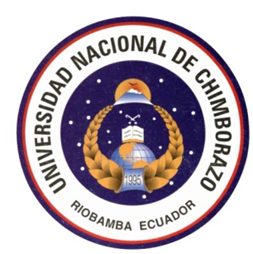 UNIVERSIDAD NACIONAL DE CHIMBORAZODIRECCIÓN DE VINCULACIÓN CON LA SOCIEDADFacultad……..Carrera……….INFORME FINAL TÍTULO DEL PROYECTO:“……………….”Director de Vinculación con la SociedadMgs.Coordinador/a de Vinculación de la Facultad:Mgs. Docente Líder del Proyecto de Vinculación:Mgs.Ecuador – RiobambaAÑO:…………1.- DATOS GENERALES DEL PROYECTO1.1.- Título del proyecto.1.2.- Líder del Proyecto.Nombres y apellidos:Unidad Académica:Carrera:Números de teléfono:E-mail:1.3.- Línea de investigación.Ingresar a la siguiente dirección: http://investigacion.unach.edu.ec/paginas/lineas-investigacion.html 1.4.- Período de ejecución del proyecto (Según reporte SIPeIP  o UPR)Se debe manejar una sola información en todos los sistemas informáticos o documentos.Cuadro 1. Periodo de ejecución del proyectoFuente: Proyecto e informes parciales del proyecto1.5.- PresupuestoSe debe manejar una sola información en todos los sistemas informáticos o documentos.Cuadro 2. Presupuesto del proyectoFuente: Proyecto e informes parciales del proyecto1.6.- Número total de docentes y estudiantes participantes del proyectoCuadro 5. Resumen docentes y estudiantesFuente: Informes parciales del proyecto2.- DATOS DE LOS BENEFICIARIOS.Cuadro 6. Datos de beneficiariosFuente: Informes parciales del proyecto3. CUMPLIMIENTO DE ACTIVIDADES.3.1.- Resumen ejecutivo del proyecto (máximo dos páginas).Deberá contemplar: problema, objetivos, metodología, resultados y conclusiones.3.2.-  Descripción de la situación inicial ( No más de media página).Hacer referencia al problema central, explicar la situación de los beneficiarios antes de la implementación del proyecto y el resultado alcanzado con la implementación y ejecución de las actividades. 3.3.- Descripción de la situación final ( No más de media página). Hacer referencia a la situación de los beneficiarios después de la implementación del proyecto y el resultado alcanzado con la implementación y ejecución de las actividades.3.4.- Resultados alcanzados del proyecto.El indicador programado corresponde al planteado en el marco lógico del proyecto; los resultados corresponden a los productos de las actividades presentadas en los informes parciales.3.5.- Ejecución y monitoreo4.- EVALUACIÓN DE IMPACTOS.La determinación del impacto; el principal reto de una evaluación de impacto es determinar qué habría pasado con los beneficiarios si el proyecto no hubiera existido, se hace comparación entre la línea base y el indicador logrado ​(valor cuantificado).La evaluación de impactos se debe hacer conforme a la “Metodología para la medición y evaluación de impactos de los proyectos de vinculación con la sociedad” dispuesta por la Dirección de Vinculación con la Sociedad.5.- RESUMEN DE INFORMES PARCIALES APROBADOS.Se incluye la información de todos los informes parciales que fueron presentados y aprobados por la Dirección de Vinculación con la Sociedad y que recibieron el certificado desde este departamento. Cuadro 9. Resumen de informes parcialesFuente: Elaboración propia6.- CONCLUSIONES Y RECOMENDACIONES.6.1.- Conclusiones.Se determinan en base al objetivo general desarrollado.6.2.- Recomendaciones.Por lo menos una recomendación. 6.3.- Recomendaciones para la UNACH y/o beneficiarios.Se deberán plantear una o varias recomendaciones a la Universidad y/o beneficiarios con la finalidad de mejorar los procesos durante la ejecución de actividades de Vinculación con la Sociedad. Es decir, aspectos positivos, negativos o propuestas futuras que deberían desarrollarse con los beneficiarios o la comunidad.7.- ACTA DE CIERRE DEL PROYECTO.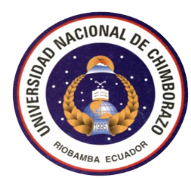 UNIVERSIDAD NACIONAL DE CHIMBORAZODIRECCIÓN DE VINCULACIÓN CON LA SOCIEDAD Avda. Eloy Alfaro y 10 de Agosto Campus la DolorosaTelf. 03373-0880 ext. 2004Riobamba 0… de ……, 201..COMPARECIENTES: En la ciudad de ----------- a los ------------ días del mes de --------------- comparecen, por una parte el ---------------------------------representante de  -------------------, que en adelante y para efectos de esta Acta, se denominará BENEFICIARIO, y por otra el ------------------------------------------- docente líder del proyecto de vinculación de la Universidad Nacional de Chimborazo, Facultad …………………,  carrera, -------------------------------------------------------------, a quien en adelante y para efecto de esta acta se denominará COOPERANTE. Los comparecientes acuerdan suscribir el presente documento de cierre del proyecto denominado “------------------------------------------------------------------------------” el mismo que fue ejecutado desde-------------- hasta el --------del---- , con la intervención de las carreras de --------------------------------------------, quienes participaron en cada etapa del proyecto.Para constancia de lo descrito firman:F: ---------------------------					F: ---------------------------Ing.								MsC.  REPRESENTANTE DE LOSBENEFICIARIOS	DIRECTOR DE VINCULACIÓN CON                                                                       LA SOCIEDADF: ---------------------------					F: --------------------------MsC.								MsC.COORDINADOR DE VINCULACIÓN		 DOCENTE LÍDER DEL PROYECTODE LA FACULTAD					8.- APROBACIONESMsC.LÍDER DEL PROYECTOFecha de presentación: ………………………………………MsC.COORDINACIÓN DE VINCULACIÓN DE LA FACULTADFecha de aprobación: ………………………………………Dr. José Álvarez Román.DIRECTOR DE VINCULACIÓN CON LA SOCIEDADFecha de aprobación: ………………………………………9.- ANEXOS9.1. Listado de estudiantes participantes en el proyecto.9.2. Listado de docentes participantes del proyecto.9.3. Video testimonial.Con las siguientes características:Duración máxima 4 minutosÁreas del ConocimientoLíneas de InvestigaciónDescripciónSub-líneas de investigaciónDESCRIPCIÓNDESCRIPCIÓNFecha de inicio planificadaFecha de inicio realFecha de finalización planificadaFecha de finalización realPrincipales causas de desfase, problemas y cambios de planificación. (No más de 300 palabras)Principales causas de desfase, problemas y cambios de planificación. (No más de 300 palabras)DESCRIPCIÓNDESCRIPCIÓNPresupuesto planificadoPresupuesto ejecutadoPrincipales causas de desfase, problemas y cambios de planificación. (No más de 300 palabras)Principales causas de desfase, problemas y cambios de planificación. (No más de 300 palabras)PARTICIPANTESN° DE MUJERESN° DE HOMBRESTOTALDocentesEstudiantesTOTALPORCENTAJE  %ORGANIZACIONES, BARRIOS, PARROQUIAS, ETC.REPRESENTANTE LEGALTELÉFONOSNÚMERO DE BENEFICIARIOS(directos)NÚMERO DE BENEFICIARIOS(directos)NÚMERO DE BENEFICIARIOS(directos)ORGANIZACIONES, BARRIOS, PARROQUIAS, ETC.REPRESENTANTE LEGALTELÉFONOSHOMBRESMUJERESTOTALTOTALTOTALTOTALPORCENTAJEPORCENTAJEPORCENTAJERESUMEN NARRATIVO DE OBJETIVOSINDICADORES VERIFICABLES OBJETIVAMENTEINDICADORES VERIFICABLES OBJETIVAMENTEPRODUCTOS O RESULTADOS ALCANZADOSPRODUCTOS O RESULTADOS ALCANZADOSNIVEL DE CUMPLIMIENTO %FIN:PROPÓSITO:COMPONENTE 1:COMPONENTE 2:COMPONENTE n:VALORACIÓN FINAL: Se especificará de acuerdo a los resultados de la revisión de cumplimiento del cronograma y presupuestos programados para el proyecto:Si se cumplió de acuerdo a lo programado y se sobrepasa las metas se debe presentar la razón del éxitoSi se cumplió satisfactoriamente de acuerdo a lo programadoSi no se cumplió de acuerdo a lo programado se deberá especificar las razones por las cuales ocurrió este desfase y de los ajustes requeridos en el cronogramaVALORACIÓN FINAL: Se especificará de acuerdo a los resultados de la revisión de cumplimiento del cronograma y presupuestos programados para el proyecto:Si se cumplió de acuerdo a lo programado y se sobrepasa las metas se debe presentar la razón del éxitoSi se cumplió satisfactoriamente de acuerdo a lo programadoSi no se cumplió de acuerdo a lo programado se deberá especificar las razones por las cuales ocurrió este desfase y de los ajustes requeridos en el cronogramaVALORACIÓN FINAL: Se especificará de acuerdo a los resultados de la revisión de cumplimiento del cronograma y presupuestos programados para el proyecto:Si se cumplió de acuerdo a lo programado y se sobrepasa las metas se debe presentar la razón del éxitoSi se cumplió satisfactoriamente de acuerdo a lo programadoSi no se cumplió de acuerdo a lo programado se deberá especificar las razones por las cuales ocurrió este desfase y de los ajustes requeridos en el cronogramaVALORACIÓN FINAL: Se especificará de acuerdo a los resultados de la revisión de cumplimiento del cronograma y presupuestos programados para el proyecto:Si se cumplió de acuerdo a lo programado y se sobrepasa las metas se debe presentar la razón del éxitoSi se cumplió satisfactoriamente de acuerdo a lo programadoSi no se cumplió de acuerdo a lo programado se deberá especificar las razones por las cuales ocurrió este desfase y de los ajustes requeridos en el cronogramaVALORACIÓN FINAL: Se especificará de acuerdo a los resultados de la revisión de cumplimiento del cronograma y presupuestos programados para el proyecto:Si se cumplió de acuerdo a lo programado y se sobrepasa las metas se debe presentar la razón del éxitoSi se cumplió satisfactoriamente de acuerdo a lo programadoSi no se cumplió de acuerdo a lo programado se deberá especificar las razones por las cuales ocurrió este desfase y de los ajustes requeridos en el cronogramaVALORACIÓN FINAL: Se especificará de acuerdo a los resultados de la revisión de cumplimiento del cronograma y presupuestos programados para el proyecto:Si se cumplió de acuerdo a lo programado y se sobrepasa las metas se debe presentar la razón del éxitoSi se cumplió satisfactoriamente de acuerdo a lo programadoSi no se cumplió de acuerdo a lo programado se deberá especificar las razones por las cuales ocurrió este desfase y de los ajustes requeridos en el cronogramaF:____________________________________NOMBRELÍDER DEL PROYECTOF:____________________________________NOMBRELÍDER DEL PROYECTOF:-----------------------------------------------------------------NOMBRECOORDINADOR DE VINCULACIÓNF:-----------------------------------------------------------------NOMBRECOORDINADOR DE VINCULACIÓNF:---------------------------------------------------------NOMBREDIRECTOR DE VINCULACIÓN CON LA SOCIEDADF:---------------------------------------------------------NOMBREDIRECTOR DE VINCULACIÓN CON LA SOCIEDADCOMPONENTES/ACTIVIDADES Y SUBACTIVIDADESCRONOGRAMACRONOGRAMACRONOGRAMACRONOGRAMACRONOGRAMACRONOGRAMAPRESUPUESTOPRESUPUESTOPRESUPUESTOPRESUPUESTOPRESUPUESTOPRESUPUESTOPRESUPUESTOPRESUPUESTOCOMPONENTES/ACTIVIDADES Y SUBACTIVIDADESTIEMPO PLANIFICADOTIEMPO PLANIFICADOTIEMPO PLANIFICADOTIEMPO DE EJECUCIÓN REALTIEMPO DE EJECUCIÓN REALTIEMPO DE EJECUCIÓN REALPRESUPUESTO PLANIFICADOPRESUPUESTO PLANIFICADOPRESUPUESTO PLANIFICADOPRESUPUESTO PLANIFICADOPRESUPUESTO DE EJECUCIÓN REALPRESUPUESTO DE EJECUCIÓN REALPRESUPUESTO DE EJECUCIÓN REALPRESUPUESTO DE EJECUCIÓN REALCOMPONENTES/ACTIVIDADES Y SUBACTIVIDADESDESDEDESDEHASTANo HorasHASTANO DE HORASAportes Recursos InstitucionalAportes Entidad BeneficiariaAporte ExternoTOTAL USDAportes Recursos InstitucionalAportes Entidad BeneficiariaAporte ExternoTOTAL USDComponente 1:Actividad 1.1.Sub actividad 1.1.1……………..Componente 1.2:Actividad 1.2.1Sub actividad 1.2.2……………..Componente 2:Actividad 2.1Subactividad 2.1.1Subactividad 2.1.2……………………………….…………………………….TOTALF:____________________________________NOMBRELÍDER DEL PROYECTOF:-----------------------------------------------------------------NOMBRECOORDINADOR DE VINCULACIÓNF:---------------------------------------------------------NOMBREDIRECTOR DE VINCULACIÓN CON LA SOCIEDADDESCRIPCIÓN(EN ORDEN CRONOLÓGICO)CARRERAFECHA DE INICIOFECHA DE FINFECHA DE APROBACIÓN Informe parcial 1Odontología01/04/201631/06/201629/07/2016Informe parcial 2Psicología01/07/201630/09/201628/10/2016Informe n……….